УКРАЇНАНОВОСЕЛИЦЬКА МІСЬКА РАДАЧЕРНІВЕЦЬКОГО РАЙОНУ  ЧЕРНІВЕЦЬКОЇ ОБЛАСТІРІШЕННЯ № {num}13/17{num}{name}Про надання дозволу на розроблення технічної документації із землеустрою щодо інвентаризації земель міського сквера в м.Новоселиця {name}З метою впорядкування землекористувань на території Новоселицької МТГ, керуючись п.34 ст.26 Закону України «Про місцеве самоврядування в Україні», ст.ст.19, 57 Закону України «Про землеустрій», Законом України «Про державний земельний кадастр», ст.ст.12, 83, 92 122 Земельного кодексу України, міська рада  в и р і ш и л а: 1.Надати дозвіл на розроблення технічної документації із землеустрою щодо інвентаризації земель міського сквера орієнтовною площею 0,10 га в місті Новоселиця на перетині вулиць Центральна та Шкільна. 2.Технічну документацію представити на розгляд та затвердження міської ради.Міський голова                                                                         Марія НІКОРИЧ{avtor} Гулей Т.В.{avtor}{idavtor} 33{idavtor}{dopov}Гулей Т.В.{dopov}{iddopov}2{iddopov}{date}21.10.2021{date} рокуХІІІ сесія VIII скликання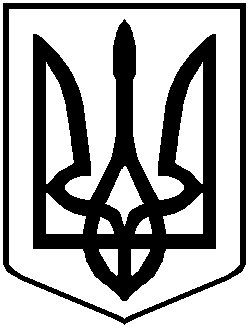 